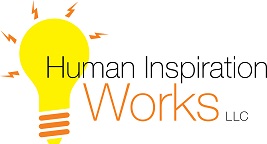  Gray Area Thinking® with Ellie KrugWe’ve all heard the phrase, “diversity and inclusion”, but what does it actually mean to make an organization or even our personal lives more diverse and inclusive? How can we get beyond grouping and labeling of other humans according to the color of their skin, the religion they practice, or the country in which they were born? Can we really build a just and inclusive world, especially in this time of such division? Even more, how can we make our organizations and lives more inclusive of those who are “Other” and different from “us?” Isn’t it time to at least consider a new approach to human inclusivity—where all humans regardless of differences are valued?Join national speaker, transgender writer and “human inclusionist” Ellen “Ellie” Krug as she talks about organizational culture and culture change and conducts her highly valued human inclusivity training, Gray Area Thinking®. This training will provide an easy-to-understand toolset on how to be more welcoming of anyone who is “Other” in our society.  DATE, TIME and LOCATION: xxxxxxxxxxxxxxA Brief Bio for Ellie Krug: In 2009, when she was a civil trial attorney in Cedar Rapids with 100+ trials, Ellen (Ellie) Krug transitioned from male to female; she later became one of the few attorneys nationally to try jury cases in separate genders. The author of Getting to Ellen: A Memoir about Love, Honesty and Gender Change (2013), Ellie has trained on diversity and inclusion to court systems, law firms, Fortune 100 corporations, and colleges/universities on more than 800 occasions. A hopeless idealist, Ellie has presented her inclusivity training, Gray Area Thinking®, across the country. In 2016, Advocate Magazine named Ellie one of “25 Legal Advocates Fighting for Trans Rights” and in 2019, OutFront Minnesota conferred Ellie its Legacy Award. She is also a monthly columnist for Lavender Magazine and Minnesota Women’s Press and a weekly radio host on AM950 radio. Her monthly e-newsletter, The Ripple, reaches 9000 readers and can be found at www.elliekrug.com . Ellie presently lives outside the Twin Cities and is the founder and president of Human Inspiration Works, LLC (www.humaninspirationworks.com). 